Tagungsleitung:Andreas UllrichMarkus SchröderAndreas Schneiderfür den MAV GesamtausschussTagungsanschrift:   Haus der Evangelischen KircheAdenauerallee 37
53113 Bonn
Zufahrt Tiefgarage über Erste Fährgasse(begrenzte Parkmöglichkeit)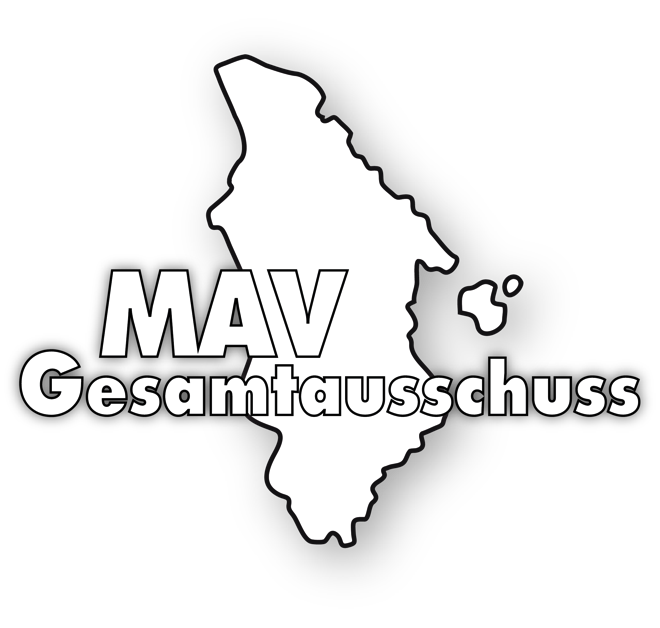 Mitarbeitervertretungsrecht - Grundlagenwissen der täglichen MAV Arbeit -Teil I1.06.2022Tagungsort:Haus der Evangelischen Kirche Bonn
VorwortLiebe Kolleginnen, liebe Kollegen,diese Fortbildung Teil 1 behandelt die gesetzlichen Grundlagen des Mitarbeitervertretungsgesetzes der Ev. Kirche in Deutschland (MVG-EKD)Im Teil 1 besprechen und diskutieren wir die Gesetze von § 1 bis § 35Die anderen Paragrafen werden im 2. Teil der Fortbildung MVG EKD behandelt.Eine Präsenzteilnahme bei dieserFortbildung wird empfohlen!Programm   1.6.2022  9.15 Uhr   Tagungsbüro geöffnet  9.30 Uhr  Begrüßung                   und Einführung in das ThemaMVG I beinhaltet das MVG EKD §§ 1-35(die restlichen §§ werden dann im MVG II    vorgestellt).          	Weitere Pausen 	und das Mittagessen  	werden an den zeitlichen Ablauf 	angepasst. 16:30 Uhr	Ende der VeranstaltungAnmeldungHiermit melde ich mich verbindlich zur Fortbildung „Mitarbeitervertretungsgesetz“ am 1.6.2022 verbindlich an.Anmeldung per E-Mail unter:fortbildung.gesa@ekir.deName:		……………………………Vorname:	……………………………Dienstgeber:	……………………………Kirchenkreis:........................................Tel.:		……………………………E-Mail:	……………………………Ich nehme online teil und benötige 
Zoom-Zugangsdaten	Ich bin anwesendRechnungsanschrift:…………………………………………….…………………………………………….______________________________________Die Tagungsgebühr wird nach Rechnungseingang überwiesen. Bei Abmeldung nach dem 18.05.2022 wird die Rechnung dennoch fällig. …………………………………………….Ort/Datum                                                        UnterschriftOrganisatorische Festlegung für die Fortbildung:Gesamtkosten der Fortbildung:  Online:        60,- €Anwesend: 90,- €(incl. Verpflegung)Verbindliche Anmeldung bis 18.05.2022Nach Ablauf der Anmeldefrist erhalten Sie die verbindliche Anmeldebestätigung und Rechnung über die Teilnahmegebühren.Bei einer Abmeldung nach dem Termin, erfolgt keine Rückerstattung des Teilnehmerbeitrages.Selbstverständlich kann ein/e Ersatzteilnehmer/in gestellt werden.Wir behalten uns vor, bei Nichterreichen der für die Durchführung der Veranstaltung erforderlichen Anzahl von Teilnehmern, die Fortbildung kurzfristig zu stornieren.Ansprechpartner:Andreas UllrichMarkus Schröderfortbildung.gesa@ekir.de